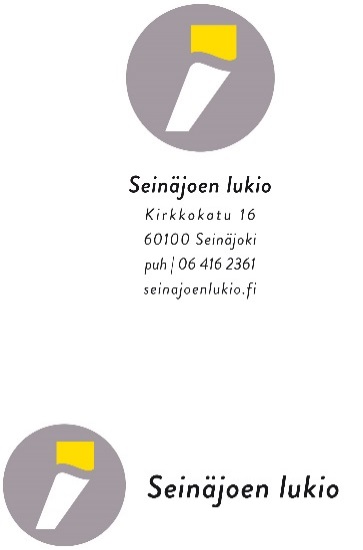 Seinäjoen lukion opiskelija __________________________________________ on osallistunut LukioJobiin yrityksessämme 9.-10.4.2019.__________________________________________Allekirjoitus ja nimenselvennys*********************************************************************************LukioJob-raportti. LukioJob paikka (yrityksen nimi ja yhteyshenkilö):Mihin työtehtäviin pääsit tutustumaan?Mikä koulutus alalla työskentelevillä oli? Millaiset työllisyysnäkymät alalla on?Pohdi omaa itseäsi. Mitä sellaisia ominaisuuksia työssä/alalla on, jotka sopisivat sinulle ja mitkä puolestaan tuntuvat hankalilta?Pohdi omaa tulevaisuuttasi. Voisitko kuvitella opiskelevasi ko alalle? Perustele. Millaisissa työtehtävissä haluaisit alalla työskennellä?Oliko LukioJob-päivistä hyötyä ammatinvalintasi kannalta? Perustele.Oliko ammattiesittelyistä (5. jaksossa) hyötyä ammatinvalintasi kannalta? Perustele.Palauta Sannan lokeroon (kansliaa vastapäätä) viimeistään to 18.4.2019.